Records in South Africa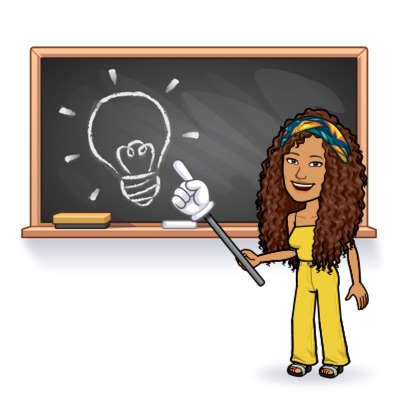 Exercise : Complete with a superlative. 1) ……………………………………………………….. (large) city in South Africa is Johannesburg.2) Pretoria is considered to be …………… third  ……………………………………………………….. (dangerous) city in the world.3) Second Beach in Port St John has a very bad reputation because of its numerous shark attacks: people say it is ……………………………………………………….. (deadly) beach in South Africa. 4) Port Elizabeth is ……………………………………………………….. (sunny) place in South Africa.5) Nelson Mandela was ……………………………………………………….. (well-known) person to work for peace in his country.6) Rugby is certainly ……………………………………………………….. (popular) sport in South Africa.7) ……………………………………………………….. (famous) National Park in South Africa is Kruger National Park.8) The leopard, which is one of the Big Five, is ……………………………………………………….. (fast) animal on earth.9) The elephant is ……………………………………………………….. (big) animal on earth.10) People say that giraffes and zebras are ……………………………………………………….. (good) friends on earth. 